TROC GRAINES ET PLANT(E)S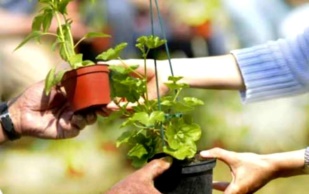 Du 23 Octobre 2022De 10h à 12hNom et Prénom……………………………………………………………………Adresse :…………………………………………………………………………………………………………………………………………………………………………….Téléphone :………………………………………………………………………….Mail :……………………………………………………………………………………. Je désire réserver  (préciser le nombre de tables) (Gratuit) la table :      ………………….Merci d’adresser cette fiche d’inscription à l’A.E.D.A.H.,66 rue du Paty 28130 HANCHES ou à aedah.bibliotheque@orange.fr.Renseignements : www.aedah.frAprès 18h30 au 02 37 83 50 92 ouDe 09h00 à 11h et de 15h00 à 18h00 au 02 37 83 76 11 TROC GRAINES ET PLANT(E)SDu 23 Octobre 2022De 10h à 12hNom et Prénom……………………………………………………………………Adresse :…………………………………………………………………………………………………………………………………………………………………………….Téléphone :………………………………………………………………………….Mail :……………………………………………………………………………………. Je désire réserver  (préciser le nombre de tables) (Gratuit) la table :      ………………….Merci d’adresser cette fiche d’inscription à l’A.E.D.A.H.,66 rue du Paty 28130 HANCHES ou à aedah.bibliotheque@orange.fr.Renseignements : www.aedah.frAprès 18h30 au 02 37 83 50 92 ouDe 09h00 à 11h et de 15h00 à 18h00 au 02 37 83 76 11 